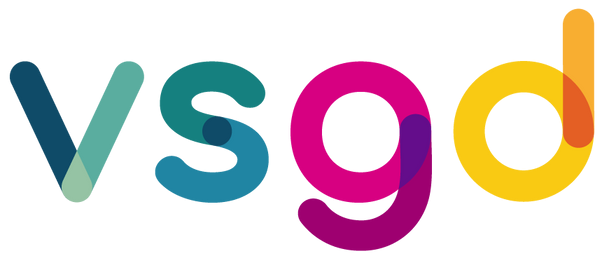 Transferable Talents: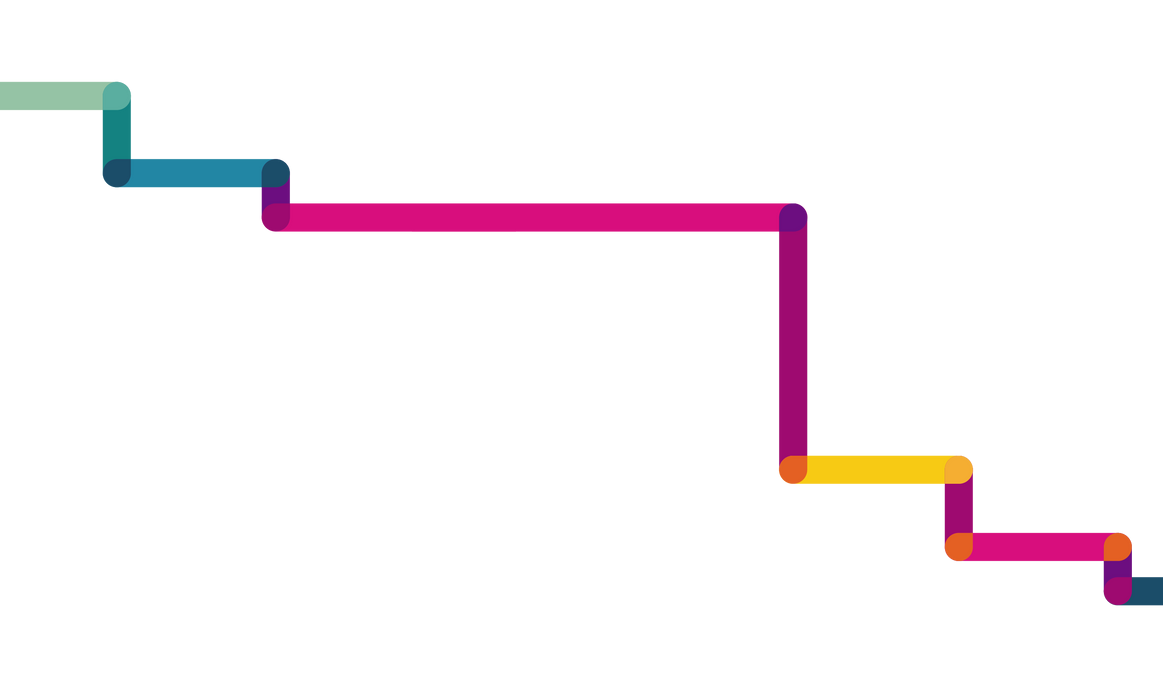 Your Strengths & CompetenciesNotes from presentationOne skill I learned I had or gained during COVID with an example.(e.g., Ability to pivot and be resourceful: "I designed our curbside protocols and we were the first clinic on our area to offer drive through medicine.")Transferrable SkillsList your top 3 things you are proud of professionally or personally:Number 1:Number  2:Number  3:Examples:People in my workplace come to me to sort out conflicts all the timeI started a women's football team at veterinary schoolRan a craft fair in our community to raise money for a charityExample:Fundraiser for a charity: The $4000 raised was the first time the organization had ever asked for donations in a campaign and run a social media campaign. I loved getting volunteers involved to help make the campaing more rich. The money raised in 1 day paid for 2 veterinary clinics to help 100 homeless people and their pets.  Turns out I LOVE raising money for organizations I care about.Medication control vet at Pan Am Games: I was the only woman on the veterinary commission during the Pan Am Games, and the only person under the age of 55. I was the youngest person to be selected to serve in this new role. I loved leading a team of testers and helping the competitors feel comfortable and less anxious about their tests by bringing order and consistency to the process, and firm kindness.Taught a course at university agriculture college: I designed the course from the ground up and got to bring fresh ideas to a new course at the university using innovative techniques I described at a conference later.  I enjoyed finding new ways to get ideas across, evaluate, and make the topic fun and "sticky".  I loved connecting knowledge to make it practical for my students and creating relationships with them.  One of my students works at VSGD now, 5 years after I taught her..Your Turn: Accomplishment  1Accomplishment 2Accomplishment 3Verbal Communications Public speakingoral presentations Handle complaints Present ideas effectivelyPersuade/influence others Sell ideasDebate with othersNonverbal communication Listen carefully/attentively Convet positive self imageUse body langague to make others comfortableDevelop rapport with groups Establish culture of respect, psychological safetyModel behabviour or conceptsWritten Communication Write technical reports Write fictionWrite grant proposals Write copy for sales/ads Edit and proofreadDemonstrate expertise in grammar, language styleUse technology platforms (MS word etc)Write case studies/ treatment plans Take complext information and translate to the audienceAnalyzestudy data for meaning CodingAnalyze quantitative or qualitative data Write analysis of study and research Compare and evaluate multiple sources of informationApply curiosityUse technology for statistical analysis Investigate cluesFormulate insightful questionsResearchIdentify appropriate information sources Search written, oral and technological informationInterview primary sources Hypothesize and test results Compile dataPatiently search hard to find info Gather info from a variety of sourcesPlan and organizeidentify and organize tasksCoordinate people, activities, and details Develop a plan and set objectivesSet up and keep schedulesDevelop realistic goals and action to attain themAnticipate problemsGreate guidelines for implementation Create efficient systemsTrain/ConsultTeach, advise, consult, empower Coach,Conduct needs assessmentDevelop educationalcurricular plans Facilitate meetings, groupsExplain difficult ideas/concepts Assess learning styles and respond accordinglyCounsel and serveCounsel and advise others Care for and serve peopleRehabilitate processes, people, issues demonstrate empathy, sensitivity, patienceHelp people make their own decisions Mediate peace between conflicting partiesCoach, guide, encourage individuals to achieve goalsFacilitate self-awareness in others Knowledge of self-help theories and programsInterpersonal relationsAnticipate needs and reactions Express feelings appropriately Encourage, empower, advocateCreate positive, hospitable envoronment Adjust plans for unexpected Communicate with diverse groupsListen carefullyLeadershipEnvision the future Develop strategy Establish policy Motivate/inspireSet goals and determine course of action Negotiate terms and conditionsDevelop and mentorTake risks, make hard decisions, be decisiveEncourage use of technology or new modalitiesCreate innovative solutions to complex problemsManage personnelFoster sense of ownership in employeesDelegate responsibility Evaluate performance Lead meetingsLead teamsFacilitate conflict management Use technology to facilitate managementProvide trainingProject management Observe problemsEvaluate the problem and gain agreement from a groupSeek support from leadership Define projectEvaluate and manage risk Manage contractors Manage budgetDeliver results on timeFinancialbook-keepingFinancial planning an budgeting Measure metricsAppraise costs Negotiate with suppliersCreate and InnovateVisualize concepts and results Communicate with metaphors Brainstorm with a group Create imagesGraphic designSelf-management resilience active learning stress tolerance flexibilityI"[Action word] an initiative/project to [outcome or result] using [skill 1], [skill 2], [skill 3], to deliver [result].Looks like:"Designed new course materials and structure for third year agricultural course using dynamic presentation skills, development of course materials, and graphic design to deliver 6 hours of contact time per week.""Established policy and trained team for COVID protocols at clinic through conducting a needs assessment, technical writing, and oral presentations to deliver training resulting in the first clinic in our area to provide curbside medicine."Your Turn:"I really enjoyed [result you delivered] at [workplace]. I felt so gratified to [thing you loved about accomplishment] and it also provided [tangible result]""[Verb ending in ing] this [project] for [workplace] involved a lot of [transferrable skill], and I loved every minute of it because [impact]."Looks like:"I really enjoyed starting M and M rounds in BestVet Practice.  It was so gratifying to help my team continually improve and it resulted in a 10% reduction in mortality.""Delivering a workshop to my team on communicating to distraught patients at VetsLovePets involved a lot of educational design skills, and emotional intelligence, and I loved every minute of it because my team reported feeling so much more confident in speaking with clients who were angry, upset.  We also haven't had a bad online review since this date."Your Turn:What's one action you'll take this week, even though it's close to Christmas?Make it realistic and achievable.